Рекомендации инструктора по физической культуреинформационный вестникВыпуск № 1«Здоровье в движении».Уважаемые родители! Представляю вашему вниманию первый выпуск информационного вестника о  деятельности по физическому  развитию дошкольников в условиях семьи и детского сада.Сохранить здоровье своего ребенка – основная задача и обязанность родителей. Подорвать его легко, а вот восстановить, избавиться от различных нарушений, обрести прежнее состояние – для этого потребуется уже значительно больше времени. «Ясно! – скажете вы. – Необходимо  беречь здоровье ребенка». Но помните: беречь совсем не значит «дрожать» над ребенком, потакать всем его капризам, выполнять любые желания, охать и причитать вокруг  «бледного и слабого». Беречь – значит, твердо знать, как организовать режим дня, труд и отдых ребенка, как научить его усидчиво работать, как правильно  закаливать и многое другое.Как выглядит здоровый ребенок? Активный, веселый, с хорошим настроением. У него прекрасный аппетит и крепкий сон, он легко просыпается, умеет быстро сосредоточится. Он не жалуется на недомогание, головную боль или боли в животе, у него нет хронических заболеваний, постоянных простуд. А много ли таких здоровых детей?  Увы…От множества угрожающих человеку болезней организм защищает себя сам – об этом позаботилась природа. Тем не менее, резервы нашего организма не беспредельны. Активные занятия физкультурой, рациональный режим дня, разумное питание, закаливание помогут надолго сохранить бесценный дар природы – ЗДОРОВЬЕ.«...Физическое воспитание – это то, что обеспечивает здоровье и доставляет радость». Крэттен.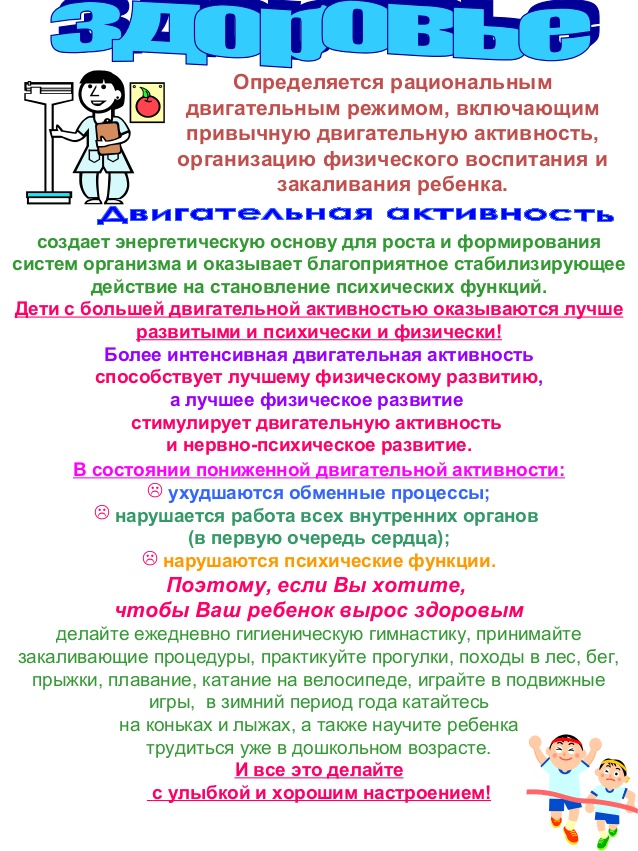 С пожеланиями здоровья, инструктор по физической культуре – Евдокимова Н.В.